REQUERIMENTO Nº       /2017Assunto: Solicita à CPFL -  Companhia Paulista de Força e Luz, para substituição de lâmpada queimada, na Rua Luiz Scavone, próximo ao Nº463. Senhor Presidente,Considerando, que a rua acima descrita, carece de iluminação pública.REQUEIRO, nos termos regimentais e após ouvido o Douto e Soberano plenário, que seja oficiado a CPFL – Companhia Paulista de Força e Luz, no sentido de providenciar a substituição de lâmpada queimada, com escopo de sanar este problema. 		SALA DAS SESSÕES, 11 de setembro de 2017.Willian SoaresVereador –1º Secretário- SD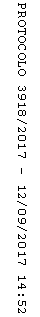 